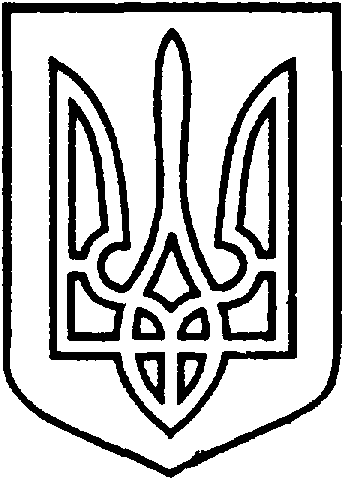 СЄВЄРОДОНЕЦЬКА МІСЬКА ВІЙСЬКОВО-ЦИВІЛЬНА АДМІНІСТРАЦІЯ  СЄВЄРОДОНЕЦЬКОГО РАЙОНУ  ЛУГАНСЬКОЇ  ОБЛАСТІРОЗПОРЯДЖЕННЯкерівника Сєвєродонецької міської  військово-цивільної адміністрації______________20__  року                                                              №_____       Про нагородження Грамотами Сєвєродонецької міської військово- цивільної  адміністрації Сєвєродонецького району Луганської області з нагоди Дня місцевого самоврядуванняКеруючись Законом України „ Про військово-цивільні адміністрації ”,  на підставі Положення про відзнаки Сєвєродонецької міської військово-цивільної адміністрації Сєвєродонецького району Луганської області, затвердженого розпорядженням керівника Сєвєродонецької міської ВЦА від 17.03.2021 № 95, враховуючи пропозиції, що надійшли від заступників керівника Сєвєродонецької міської ВЦА,зобов’язую:Нагородити Грамотами Сєвєродонецької міської військово-цивільної адміністрації Сєвєродонецького району Луганської області  та цінними подарунками наступних працівників структурних підрозділів Сєвєродонецької міської військово-цивільної адміністрації Сєвєродонецького району Луганської області: ЛАРІНА Андрія Івановича, начальника відділу капітального будівництва; КОВАЛЕВСЬКОГО Антона Андрійовича, начальника Управління житлово-комунального господарства; КОЛЄСНІК Наталію Стефанівну, начальника відділу внутрішнього контролю та аудиту; ТКАЧЕНКА Валерія Анатолійовича, начальника відділу автоматизованої обробки інформації управління соціального захисту населення; ГУРСЬКУ Ірину Борисівну, начальника відділу АСУ та ТО; ПОТАНІНА Антона Віталійовича, начальника відділу цивільного захисту, екологічної безпеки та охорони праці; МУРАВСЬКУ Марину Олексіївну, начальника відділу ведення реєстру територіальної громади - адміністратора управління адміністративних послуг;ВОЛЧЕНКО Ларису Петрівну, начальника Управління освіти; ШПІЛЬОВУ Наталію Анатоліївну, заступника начальника відділу ведення Державного реєстру виборців; СЕРЕДУ  Олену  Володимирівну, старосту Боровенського  старостинсь-кого округу; ЛІННІКА Сергія Миколайовича, заступника начальника відділу внутрішньої політики та зв’язків з громадськістю; ГОВТВУ Оксану Олександрівну, головного спеціаліста відділу зі звернень громадян; ШАХАНОВУ Ірину Василівну, головного спеціаліста архівного відділу; КЛЕНЬКО Світлану Анатоліївну, головного спеціаліста загального відділу; НОГІНУ Валентину Володимирівну, заступника начальника відділу господарського забезпечення; РИБЄНЦОВА Костянтина Михайловича, диспетчера відділу господарського забезпечення; ЛІТВІНОВУ Тетяну Сергіївну, головного спеціаліста відділу бухобліку та звітності Фонду комунального майна.„ За багаторічну сумлінну працю, високий професіоналізм, усвідомлене почуття відповідальності за доручену справу та з нагоди Дня місцевого самоврядування ”.2.   Розпорядження  підлягає оприлюдненню.3.   Контроль за виконанням даного розпорядження покласти на заступника керівника Сєвєродонецької міської ВЦА Ірину СТЕПАНЕНКО. Керівник Сєвєродонецької міськоївійськово-цивільної адміністрації  		                Олександр СТРЮК 